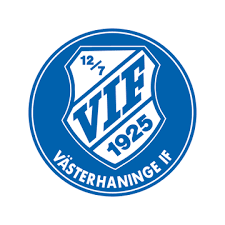 fogis – Lägg in spelar på sitt lag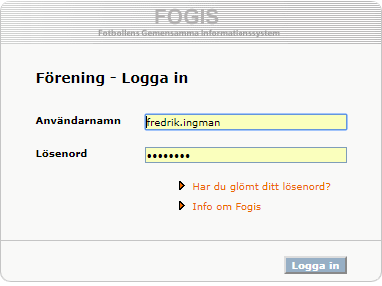 Klicka på förening sedan på Lag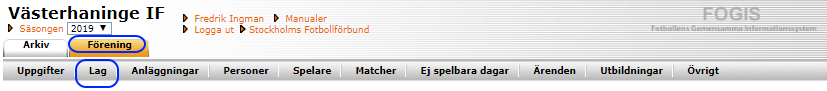 Välj i rullistorna nedanFotbollstypKönÅlderskategoriKlicka på Visa.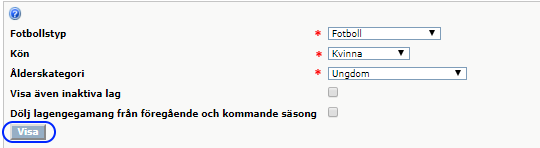 Klicka på ”Lägg till spelare”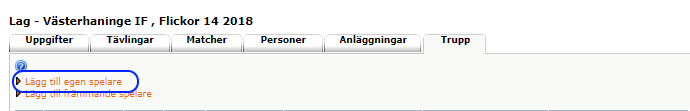 Ange i rullistenKönRegstreringstyp (Fotboll)Lägg in sortering på födelse år, ex 2004 – 2005 för att inte alla ungdoms spelare ska visas i urvalslistan.Klicka på visa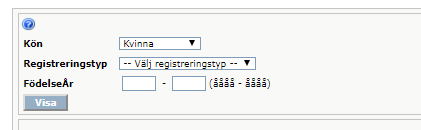 En lista på spelare visas. Klicka i dem spelare som man önskar lägga in i laget. Tryck sedan på ”Lägg till valda spelare” Spelarna finns nu inlagda i det laget man administrerar.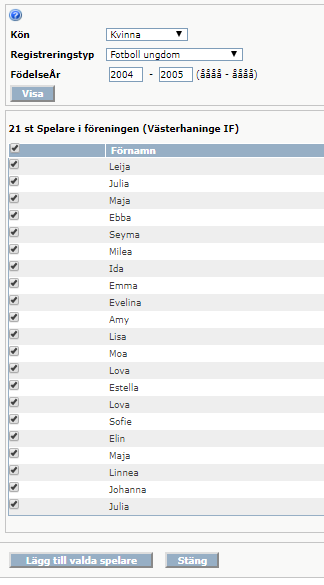 